.Start after 32 count intro, on the word ‘bleed’ approx. 20 secs – 93bpm – 3mins 07secsMusic available Amazon - No Tags Or Restarts[1-8] R side, L back rock/recover, point L side, touch L together, step L side, R behind, ¼ L & L forward, step R forward, ¼ L pivot turn, R ball step L[9-16] R cross, L back, R back, L lock over, R back, ¼ L & L rock back, recover on R turning ¼ R, 1& ¼ R turnLess turning option for 7&8: Turning ¼ right chassé left[17-25] R back rock/recover, R side, L touch together, L side point, L cross step, R side, L sailor, R modified sailor[26-32] L fwd, ½ R chase turn, ½ L, ½ L, R fwd, ½ L chase turn, L fwdEmail: info@thedancefactoryuk.co.uk Website: www.thedancefactoryuk.co.ukDance With Somebody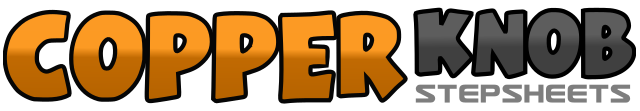 .......Count:32Wall:4Level:Intermediate.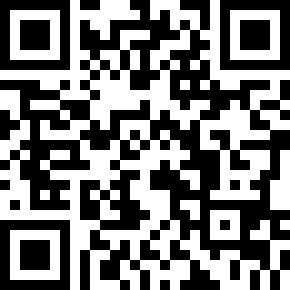 Choreographer:Alison Metelnick (UK) & Peter Metelnick (UK) - September 2017Alison Metelnick (UK) & Peter Metelnick (UK) - September 2017Alison Metelnick (UK) & Peter Metelnick (UK) - September 2017Alison Metelnick (UK) & Peter Metelnick (UK) - September 2017Alison Metelnick (UK) & Peter Metelnick (UK) - September 2017.Music:The Way I Are (Dance with Somebody) (feat. Lil Wayne) - Bebe RexhaThe Way I Are (Dance with Somebody) (feat. Lil Wayne) - Bebe RexhaThe Way I Are (Dance with Somebody) (feat. Lil Wayne) - Bebe RexhaThe Way I Are (Dance with Somebody) (feat. Lil Wayne) - Bebe RexhaThe Way I Are (Dance with Somebody) (feat. Lil Wayne) - Bebe Rexha........1-2&3Step R side, rock L back, recover weight on R, point L side&4Touch L together, step L side5&6Cross step R behind L, turning ¼ left step L forward, step R forward7&8Pivot ¼ left, step R together, step L side (6 o’clock)1-2&3Cross R over L, step L back (body on right diagonal), step R back, lock L over R4Step R back5-6Turning ¼ left (3 o’clock) rock L back, recover turning ¼ right (6 o’clock)7&8Turning ½ right step L back, turning ½ right step R forward, turning ¼ right step L side (9 o’clock)1-2&3Rock R back, recover weight on L, step R side, touch L together&4-5Point L side, cross step L over R, step R side6&7Cross step L behind R, step R side, step L side8&1Cross step R behind L, step side L, step R forward2&3Step L forward, pivot ½ right, step L forward in extended 5th4-5Turning ½ left step R back, turning ½ left step L forward (or walk fwd R/L)6&7Step R fwd, pivot ½ left, step R forward8Step L forward (9 o’clock)